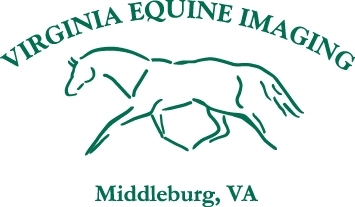 Client Information and Services Agreement Name on the Account: ___________________________________________________________Billing Address: _____________________________________________________________________________________________________________________________________________Cell Phone: __________________________ Alternate Phone:____________________________Billing Email Address: ___________________________________________________________Credit Card to keep on file:____________________________CVV:______________Exp:__________*I authorize the above card to be used by VEI for payments toward invoices on services rendered.*I understand that any past due invoices will be subject to finance charges that I am responsible for.Barn where horse is kept: ________________________________________________________Authorized Agent (trainer/barn owner/lessee, etc): _____________________________________I authorize my agent to make appointments and order medication for my horse and give him/her permission to charge such appointments/medications to my credit card.  Signature: _________________________________________________ Date:_______________Horse Demographics:Name:___________________________Breed:_____________________Color:______________Age:_________ Mare      Gelding    Stallion    Discipline:________________________________Name:___________________________Breed:_____________________Color:______________Age:_________ Mare      Gelding    Stallion    Discipline:________________________________